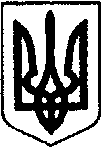 ШОСТКИНСЬКА РАЙОННА РАДАВОСЬМЕ СКЛИКАННЯ                 ДРУГА     СЕСІЯР І Ш Е Н Н Ям. Шосткавід 16 грудня  2020 рокуПро внесення змін до Районної комплексної програми «ОсвітаШосткинщини у 2019-2021 роках»Розглянувши пропозиції Шосткинської районної державної адміністрації щодо внесення змін до Районної комплексної програми «Освіта Шосткинщини у 2019-2021 роках», з метою ефективного використання бюджетних коштів, керуючись пунктом 16 частини першої статті 43 Закону України «Про місцеве самоврядування в Україні», районна рада вирішила:1. Внести наступні зміни до Районної комплексної програми «Освіта Шосткинщини у 2019-2021 роках» (далі – Програма), затвердженої рішенням Шосткинської районної ради від 15 травня 2019 року (зі змінами від 20 грудня 2019 року та від 18 вересня 2020 року):1.1. Викласти у новій редакції пункту 8 паспорта Програми:1.2. Викласти в новій редакції «Фінансове забезпечення» розділу 9 Програми:1.3. Викласти в новій редакції:- підпункт 2.1 пункту 2 напряму 2 абзацу І «Створення комфортних умов для навчання здобувачів освіти» та «Разом за напрямом 2» абзацу І «Створення комфортних умов для навчання здобувачів освіти» додатку до Програми «Напрями діяльності та заходи Програми»;- підпункт 1.1 пункту 1 напряму 1 абзацу ІІ «Забезпечення рівного доступу до якісної освіти» та «Разом за напрямом 1» абзацу ІІ «Забезпечення рівного доступу до якісної освіти» додатку до Програми «Напрями діяльності та заходи Програми»;- абзац «Усього за Програмою» додатку до Програми «Напрями діяльності та заходи Програми» (додаток до рішення).Голова										В.М. Сокол8Загальний обсяг фінансування ресурсів, необхідних для реалізації Програми, усього, у тому числі18158,2 тис. грн8.1кошти державного бюджету6154,1 тис. грн8.2кошти районного бюджету 12004,1 тис. грнОбсяг коштів,що пропонується залучити на виконання Програми,тис. грнРокиРокиРокиУсього витрати на виконання Програми Обсяг коштів,що пропонується залучити на виконання Програми,тис. грн201920202021Усього витрати на виконання Програми Обсяг ресурсів усього, у тому числі:9794,44410,23953,618158,2державний бюджет4196,91654,4302,86154,1районний бюджет5597,52755,83650,812004,1